ИНФОРМАЦИЯо среднемесячной заработной плате руководителя,
и заместителейМКОУ АГО «Бакряжская СОШ».(наименование муниципального учреждения)за 2019 год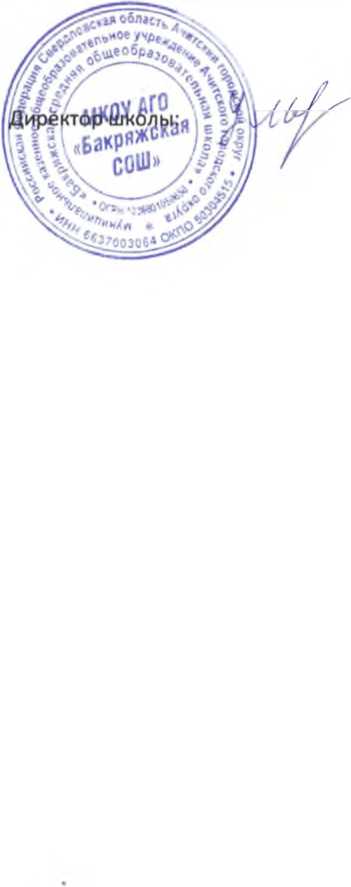 Ульянов А.А.№ФИОДолжностьСреднемесячная заработная плата, руб.1Ульянов Александр Алексеевичдиректор45083,402Механошина Наталья ПавловнаЗам. директора41154,373Долгодворова Ксения АлександровнаЗам. директора29994,84Яговкин Юрий АндреевичЗам. директора28340,93